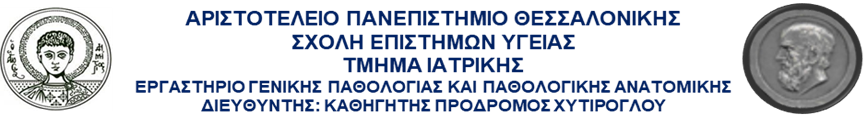 ΑΝΑΚΟΙΝΩΣΗ ΓΙΑ ΤΑ ΜΑΘΗΜΑΤΑ ΤΗΣ ΕΙΔΙΚΗΣ ΠΑΘΟΛΟΓΙΚΗΣ ΑΝΑΤΟΜΙΚΗΣ ΤΟΥ Z΄ ΕΞΑΜΗΝΟΥ 4 Οκτωβρίου 2023 Αγαπητοί φοιτητές/-τριες, Σας ανακοινώνουμε το πρόγραμμα μαθημάτων αμφιθεάτρου και εργαστηρίων της Ειδικής Παθολογικής Ανατομικής του Ζ’ εξαμήνου, που θα γίνουν παράλληλα με τα μαθήματα της Πνευμονολογίας, Καρδιολογίας, Καρδιοθωρακοχειρουργικής, Νευρολογίας και Νευροχειρουργικής. ΠΡΟΓΡΑΜΜΑ ΕΡΓΑΣΤΗΡΙΩΝ (γίνονται στον 1ο όροφο του Εργαστηρίου Γενικής Παθολογίας και Παθολογικής Ανατομικής): Τα εργαστήρια της Παθολογικής Ανατομικής του Νευρικού Συστήματος πραγματοποιούνται στις 12–1 μμ, τις εξής ημέρες: 03/10, 17/10, 24/10, 7/11, 14/11, 28/11, 5/12, 19/12, 9/1 και 23/1. (Διδάσκοντες: Α. Χέβα, Γ. Ράπτου, Γ. Πετράκης, Κ. Χατζόπουλος).Τα εργαστήρια της Παθολογικής Ανατομικής Θώρακα πραγματοποιούνται στις 10–12 πμ, τις εξής ημέρες: 11/10 (αναπλήρωση της 6/10), 19/10, 25/10 (αναπλήρωση της 27/10), 10/11, 15/11 (αναπλήρωση της 17/11), 1/12, 08/12, 15/12, 12/01 και 19/1. (Διδάσκοντες: Β. Κωτούλα, Τ. Κολέτσα, Γ. Πετράκης, Κ. Χατζόπουλος).ΠΡΟΓΡΑΜΜΑ ΜΑΘΗΜΑΤΩΝ ΑΜΦΙΘΕΑΤΡΟΥ:Ειδική Παθολογική Ανατομική Νευρικού Συστήματος (παράλληλα με τα μαθήματα της Νευροχειρουργικής - Διδάσκων: κ. Α. Χέβα): Νεοπλάσματα ΚΝΣ (ενδοπαρεγχυματικά) - Παθολογοανατομική διάγνωση: Πέμπτη 12/10, 1-2 μμ.Νεοπλάσματα ΚΝΣ (εξωπαρεγχυματικά) - Παθολογοανατομική διάγνωση: Πέμπτη 9/11, 1-2 μμ. Αμφιθέατρο «Α. Σάββας»Ειδική Παθολογική Ανατομική Καρδιάς (παράλληλα με τα μαθήματα της Καρδιολογίας - Διδάσκων: κ. Γ. Ράπτου):Ιστοπαθολογία Καρδιάς: Δευτέρα 24/10, 1-2 μμ.Αμφιθέατρο «Α. Σάββας»Ειδική Παθολογική Ανατομική Πνεύμονα (παράλληλα με τα μαθήματα της Πνευμονολογίας - Διδάσκων: κ. Γ. Πετράκης): Μη νεοπλασματικές παθήσεις πνεύμονα Ι και ΙΙ: Δευτέρα 20/11, 3-5 μμ.Αμφιθέατρο «Κ. Τριαρίδης»Ειδική Παθολογική Ανατομική Νευρικού Συστήματος (παράλληλα με τα μαθήματα της Νευρολογίας - Διδάσκων: κ. Α. Χέβα): Βλάβες-Λοιμώξεις-Νόσοι ΚΝΣ: Τρίτη 28/11, 3-4 μμ.Περιφερικές νευροπάθειες και παθήσεις μυών: Τρίτη 19/12, 2-4 μμ.Αμφιθέατρο «Α. Σάββας»Ειδική Παθολογική Ανατομική Θώρακα (παράλληλα με τα μαθήματα της Καρδιοθωρακοχειρουργικής - Διδάσκων: κ. Τ. Κολέτσα):   Νεοπλασματικές παθήσεις θώρακα: Δευτέρα 18/12, 2-3 μμ.Αμφιθέατρο «Κ. Τριαρίδης»Οι παρουσιάσεις όλων των μαθημάτων της Ειδικής Παθολογικής Ανατομικής (εργαστηρίων και αμφιθεάτρου) θα αναρτώνται στο elearning και θα είναι διαθέσιμες για μελέτη. Σας ευχόμαστε και πάλι καλή ακαδημαϊκή χρονιά, με υγεία!Οι διδάσκοντες του μαθήματος